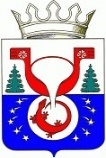 ТЕРРИТОРИАЛЬНАЯ ИЗБИРАТЕЛЬНАЯ КОМИССИЯОМУТНИНСКОГО РАЙОНАКИРОВСКОЙ ОБЛАСТИПОСТАНОВЛЕНИЕг. ОмутнинскО внесении изменений                                                                                                                                 в состав участковой избирательной комиссии                                               Омутнинского района №779В соответствии со статьями 26, 27, 29 Федерального закона «Об основных гарантиях избирательных прав и права на участие в референдуме граждан Российской Федерации» территориальная избирательная комиссия Омутнинского района Кировской области ПОСТАНОВЛЯЕТ:Назначить членом участковой избирательной комиссии №779 с правом решающего голоса :Галееву Оксану Николаевну, 16 июня 1977 года рождения, образование высшее, ОАО "Сбербанк России" №8612/0607, старший менеджер по обслуживанию,  для назначения в состав комиссии предложена Омутнинским местным отделением Всероссийской политической партии "Единая Россия";Волоскову Наталью Валентиновну, 17 августа 1974 года рождения, образование высшее, Администрация Залазнинского сельского поселения, специалист ВУС,  для назначения в состав комиссии предложена собранием избирателей;Корнилову Ирину Леонидовну, 30 апреля 1969 года рождения, образование среднее профессиональное, МБУК "Централизованная клубная система" Омутнинского района, Заведующий Белорецким Домом Культуры,  для назначения в состав комиссии предложена собранием избирателей;Криницыну Валентину Петровну, 25 марта 1991 года рождения, образование среднее профессиональное, КОГОБУ ШИ ОВЗ с.Залазна, учитель,  для назначения в состав комиссии предложена собранием избирателей;2. Назначить председателем участковой избирательной комиссии № 779 Галееву Оксану Николаевну.3. Опубликовать настоящее постановление на официальном Интернет - сайте муниципального образования Омутнинский муниципальный район Кировской области (omutninsky.ru).15.08.2022№51/494Председатель территориальной избирательной комиссии Омутнинского района Е.В.СуровцеваСекретарьтерриториальной избирательной комиссии Омутнинского района  Е.И. Корякина